Ikzk- MkW- n-ds-xa/kkjs ;kaph lkfgR;laink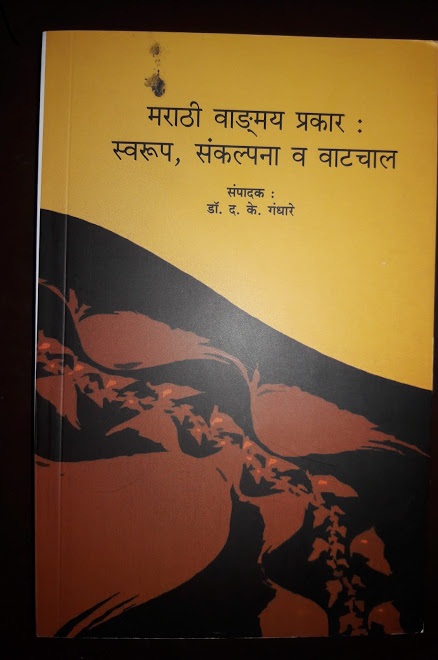 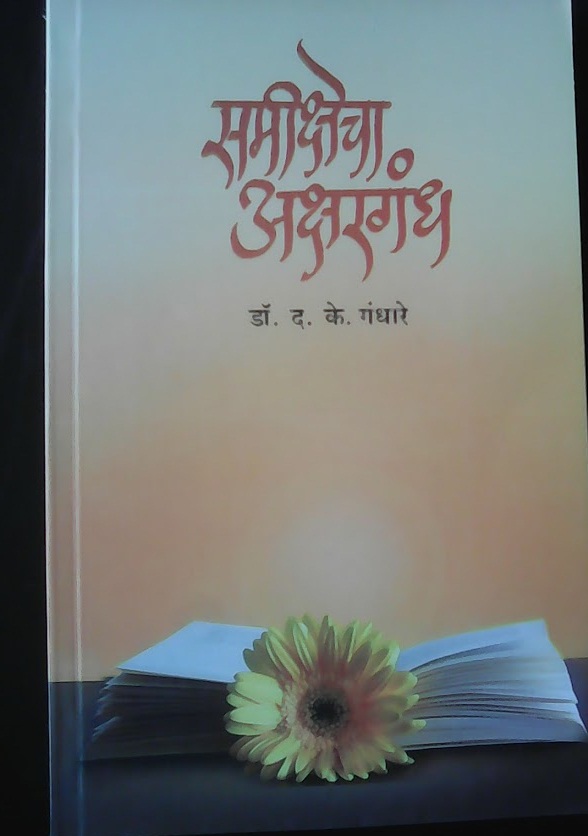 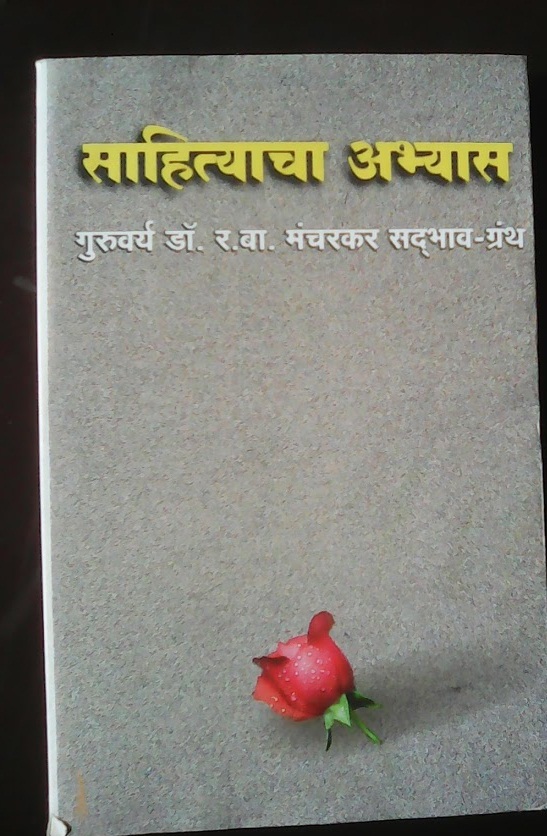 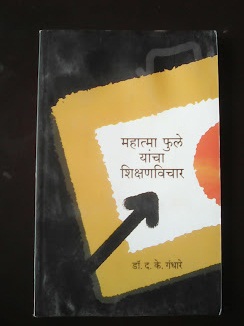 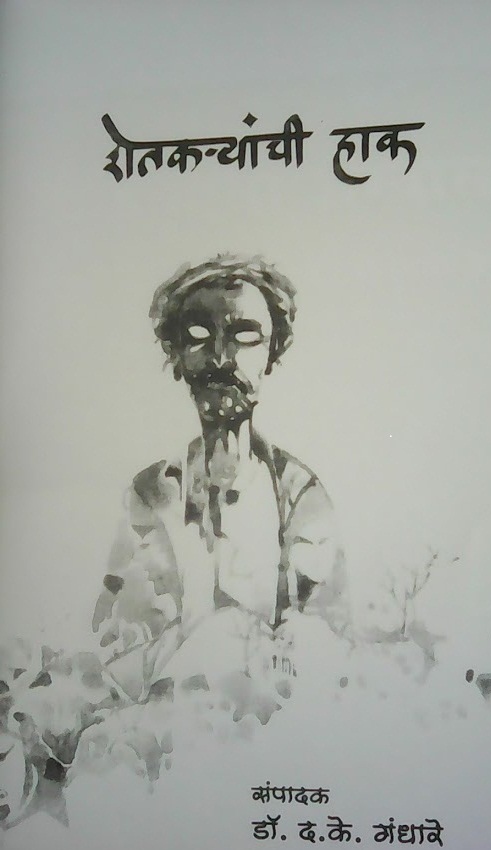 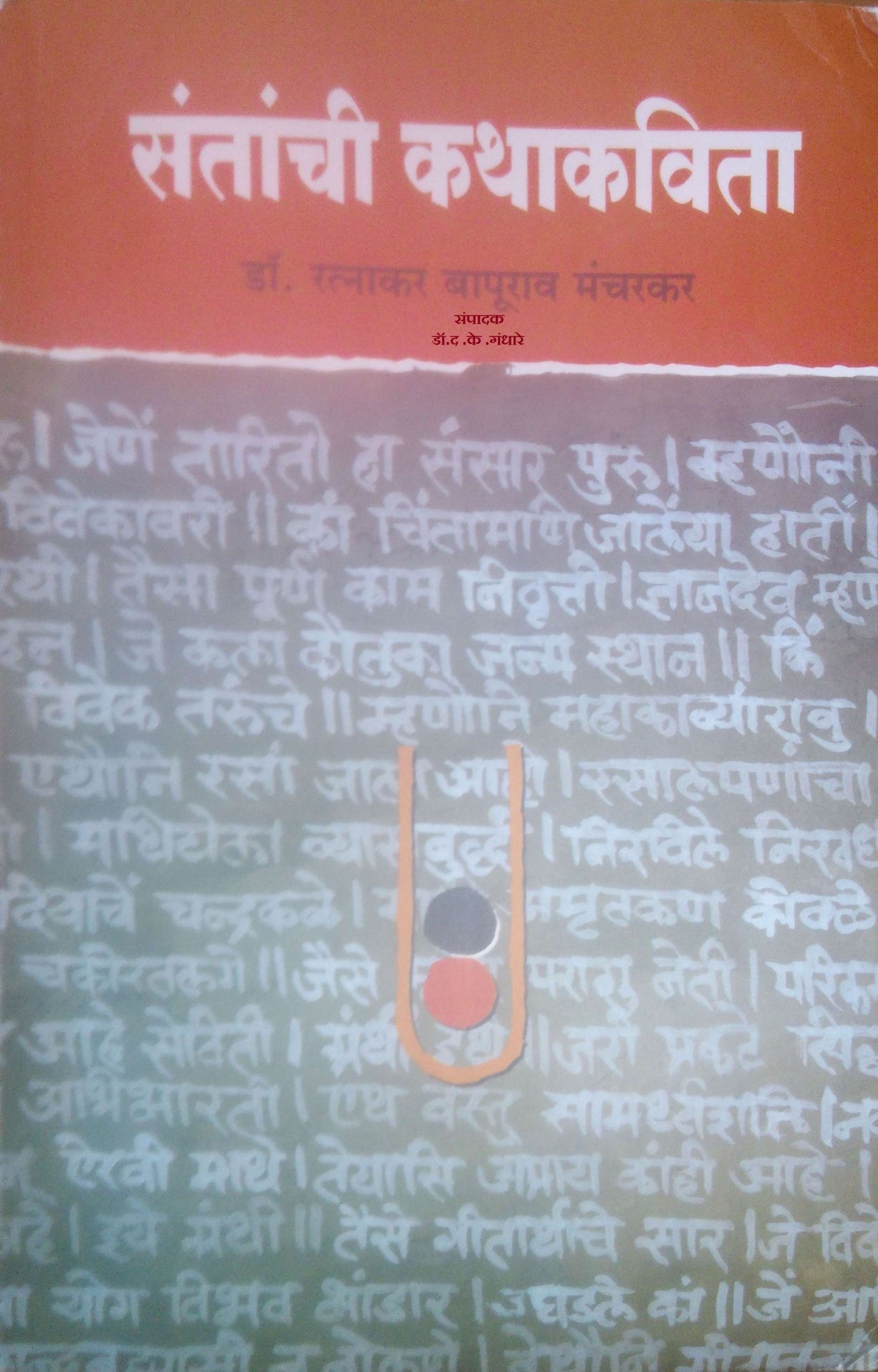 